Corso Executive: LE OPERAZIONI CON L’ESTEROCAUTELE PER LA CORRETTA GESTIONE DEGLI ASPETTI FISCALI E CONTRATTUALIRavenna, 21 novembre, 3 e 10 dicembre 2019 ore 09.30 - 13.00 e 14.00 - 17.30 
alla Camera di Commercio di RavennaModulo di iscrizione(Da rispedire a Cinzia Bolognesi via mail: cinzia.bolognesi@promositalia.camcom.it oppure al fax 0544 218731)Ragione sociale (dati per fatturazione)________________________________________________________________Indirizzo________________________________________________________________________________________C.a.p.______________ Città__________________________________________Prov__________________________P. IVA________________________________CODICE FISCALE___________________________________________Codice destinatario (per fattura elettronica) ___________________________________________________Tel.___________________________________________Fax______________________________________________Indirizzo di posta elettronica certificata (PEC)___________________________________________________________Sito Internet______________________________________________________________________________________Settore e descrizione attività _________________________________________________________________________Nome /i del /i partecipante /i__________________________________________________________________________Ruolo ricoperto in azienda ___________________________________________________________________________Partecipa     a tutto il corso,         al costo di  € 400,00 + IVA a persona              € 600,00 + IVA a personaOppure ai singoli Moduli al costo di 	 € 150,00 + Iva a persona  € 220, 00 + Iva a persona, per ogni Modulo:  21 novembre 		 3 dicembre 			 10 dicembreSi impegna al pagamento della quota di € 150,00 + IVA per ogni Modulo o di € 400,00 + IVA per l’intero corso a partecipante se impresa iscritta alla CCIAA di Ravenna, oppure di € 220,00 + IVA per ogni Modulo o di € 600,00 + IVA per l’intero corso se azienda / ente fuori dalla provincia di Ravenna, da effettuare a ricevimento conferma di partecipazione, mediante bonifico bancario su c/c IT09E0569601600000067000X06 Intestato a: Agenzia Italiana per l’internazionalizzazione – Promos Italia s.c.r.l. BANCA POPOLARE DI SONDRIO SEDE DI MILANO VIA SANTA MARIA FULCORINA, 1 20123 Milano
Una volta confermato il corso si chiede di indicare nella causale del pagamento il codice progetto nonché di trasmettere a Promos Italia l’attestazione di avvenuto pagamento della quota di partecipazione allo stesso.(Corso Executive “fiscalità internazionale” novembre e dicembere 2019 – Progetto n. 19R3006002)
CONDIZIONI DI PARTECIPAZIONEL’eventuale rinuncia dovrà essere comunicata prima dell’inizio del seminario/corso. La mancata comunicazione NON COMPORTA L’ESONERO DALL’OBBLIGO DI VERSAMENTO DELL’INTERA QUOTA, qualora la stessa non sia già stata versata.Informativa ai sensi dell’art. 14 del Regolamento (UE) 2016/679Ho letto l'informativa pubblicata al link https://www.ra.camcom.gov.it/eurosportello/privacy/informativa-clienti-1/at_download/file e acconsento al trattamento dei dati
Data________________________ 		 Timbro e Firma ___________________________________________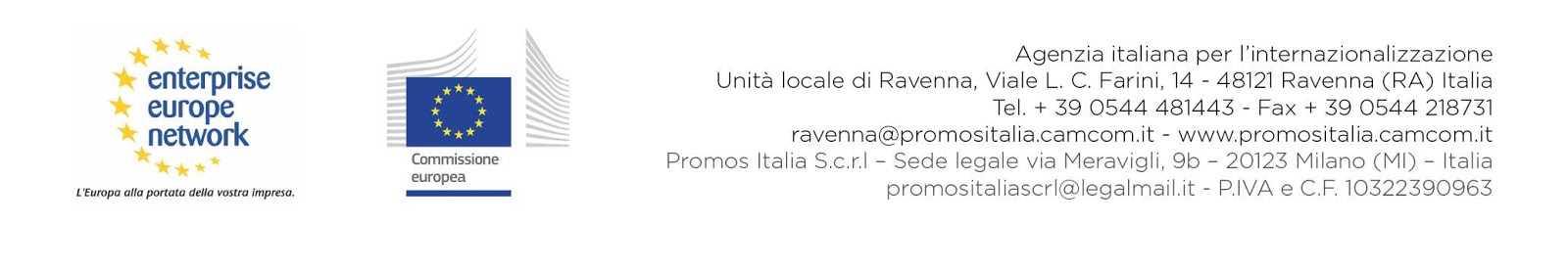 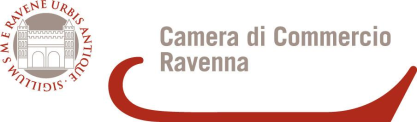 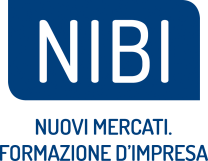 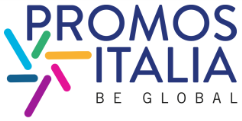 